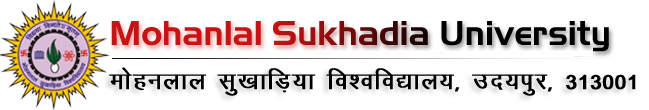 NAAC-SSR (Assessment Year: 2017-22)Criterion- 1Curricular AspectsKey Indicator 1.4: Feedback SystemMetric 1.4.1: AnnexureAction Taken Reports on the Feedback Analysis  01 Action taken Report ABST  02 Action Taken Report Geography  03 Action Taken Report-Psychology  04 Action Taken Zoology  05 Action Taken Report Chemistry  06 Action Taken Report of Economics 2019-20.PDF  08 action taken Pharmacy 2017 (1)  09 Action Taken Report FMS  10 Action Taken Report UCOL  11 Action Taken Report-LibISc  12 Action Taken Report Geology  12 GEOLOGY COC 15-9-18  13 Action Taken Report English.PDF